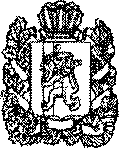                                          АДМИНИСТРАЦИЯ ПОСЕЛКА                                                   НИЖНИЙ ИНГАШ                                       НИЖНЕИНГАШСКОГО РАЙОНА                                             КРАСНОЯРСКОГО КРАЯ                                                 ПОСТАНОВЛЕНИЕ  12.08.2015 г.                       п.гт. Нижний Ингаш                                  №206   О выделении специальных мест для размещения печатных агитационных материалов на территории муниципального образования пгт.Нижний Ингаш Красноярского края Нижнеингашского района.В связи с проведением 13 сентября 2015 года выборов в органы местного самоуправления муниципального образования пгт.Нижний ингаш, в соответствии со ст.41 Закона Красноярского края «О выборах в органы местного самоуправления в Красноярском крае» от 02.10.2003 г.№8-1411.Постановляю:1.Определить места для размещения печатных агитационных материалов на территории избирательных участков:  Нижнеингашский избирательный участок № 1702. Пгт.Нижний Ингаш ул.Лесная,13А- микрорайон леспромхоза на стенде у здания магазина «Елочка»Ул.Трактовая №85-д.Старая Пойма на стенде у здания магазинаУл.Центральная №81 Б-д.Новая Пойма на стенде у здании магазинаНижнеингашский избирательный участок №1703. Пгт.Нижний Ингаш  пер.Центральный- на стенде у здания магазина «Виктория»Нижнеингашский избирательный участок №1704 пгт.Нижний Ингаш ул.Строительная №1- на стенде у здания.Нижнеингашский участок №1705 пгт.Нижний Ингаш ул.Центральная,3А- на стенде у здания.Верхнеингашский избирательный участок №1706 п.Нижний Ингаш военный городок №3-на стенде у здания КПП.Новопойменский избирательный участок №1707 д.Новая Пойма ул.Центральная №81 на стенде у здания магазина.Старопойменский избирательный участок №1708 д.Старая пойма ул.Трактовая  №85 на стенде у здания магазина.2. Размещение печатных, агитационных материалов в помещениях, на зданиях и сооружениях и иных объектах проводить только с согласия и на условиях собственников, владельцев указанных объектов.3.Контроль за выполнением постановления возложить на заместителя главы поселка Нижний Ингаш по социальным вопросам Миллера А.А.4. Постановление вступает в силу со дня подписания и подлежит опубликованию в газете «Победа».Исполняющий обязанности Главы поселка Нижний Ингаш                                                                   Н.Ф.Смольский